СОБРАНИЕ ДЕПУТАТОВ ВЕСЬЕГОНСКОГО РАЙОНАТВЕРСКОЙ ОБЛАСТИРЕШЕНИЕг. Весьегонск23.07.2012                                                                                                                                 № 350Заслушав отчет главы администрации Весьегонского района Угнивенко И.И. о состоянии автомобильных дорог, организации работ по их ремонту и содержанию Собрание депутатов Весьегонского района решило:1.Принять к сведению отчет  главы администрации Весьегонского района Угнивенко И.И. о состоянии автомобильных дорог, организации работ по их ремонту и содержанию за первое полугодие 2012 года (прилагается).2.Настоящее решение вступает в силу со дня его подписания.                  Глава района                                                                            А.В. ПашуковО состоянии автомобильных дорог 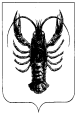 